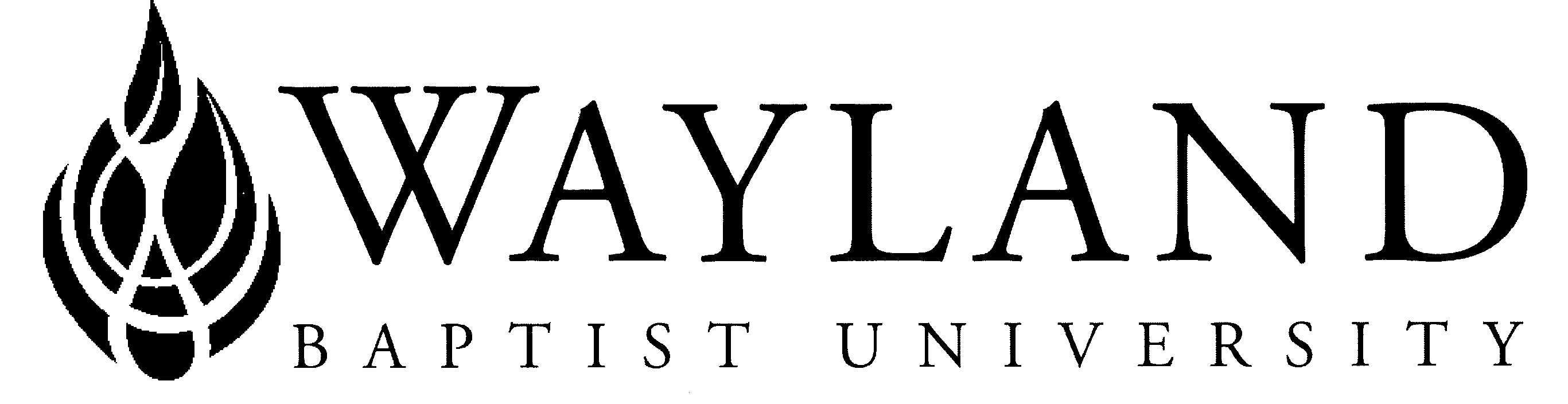      Plainview, TX     School of Languages and LiteratureWayland Baptist University Mission Statement:  Wayland Baptist University exists to educate students in an academically challenging, learning-focused, and distinctively Christian environment for professional success and service to God and humankind.Course Name:  ENGL 5361 Thesis II (second term)Term and Year: Winter 2018Full Name of Instructor:  Dr.  Laura BrandenburgOffice Phone and Email: (806) 291-1106; LBrandenburg@wbu.edu  Office Hours, Building, and Location:  GH 200Class Meeting Time and Location:  online and via SkypeCourse Description: Research toward the completion of the master’s thesis; supervised by full-time faculty.  Prerequisite: Completion of all required coursework, minimum of 24 hours.Required Textbook and Resources: Various books, articles, and resources related to thesis topic (using literature in the teaching of composition)Course outcome competencies: Upon the conclusion of this course, students actively engaged in learning at the graduate level will be able to:work closely with thesis chair and other committee members to complete a study on a selected topic;discuss, through the use of intelligent, scholarly conversation, issues related to the selected topic and specialties as informed by reading, research, and graduate coursework;successfully complete an oral presentation and justification of the thesis before committee; 4.   submit fully revised, completed, and approved thesis to Dean of School of Languages                      and Literature by the end of the term.The more the student puts into the course, the higher his or her outcome competencies will be.Attendance Requirements: We will meet regularly online throughout the term. Disability Statement: In compliance with the Americans with Disabilities Act of 1990 (ADA), it is the policy of Wayland Baptist University that no otherwise qualified person with a disability be excluded from participation in, be denied the benefits of, or be subject to discrimination under any educational program or activity in the university.  The Coordinator of Counseling Services serves as the coordinator of students with a disability and should be contacted concerning accommodation requests at (806) 291- 3765.  Documentation of a disability must accompany any request for accommodations.Course Requirements and Grading Criteria:  1.)  Near weekly submission and discussion of 10-15 pages of a written chapter or section of the thesis.  (5 submissions, 5% each = 25%)2.)  Final submission of complete thesis (50 %)3.)  Presentation and defense of thesis before committee (25%)Tentative Schedule:  *Submissions should be emailed by midnight by the end of each week.*Week 1, Nov. 12-18:  Meet to discuss course outline, goals, due dates, procedures, and related plans; review and discuss submitted materials from last semester—specifically, how many chapters, what will be in each chapter be on, etc.*Note: Thanksgiving Break in between Weeks 1 and 2*Week 2, Nov 26-Dec. 2:  Complete and discuss Section 1 and first half of Section 2Week 3, Dec. 3-9:  Complete and discuss Section 2, Cont.Week 4 Dec. 10 - 16:  Complete and discuss Section 3a (social media)*Note: Christmas Break in between Weeks 4 and 5*Week 5, Jan. 2 - 6: Complete and discuss Section 3b (survey)Week 6, Jan 7 - 13:  Complete and discuss Section 4. Week 7, Jan. 14 - 20:  Submit fairly complete draft of entire thesis to chair/director.Week 8, Jan. 21 – 27:  Catch-up and/or consider any chapters that need more attention.Week 9 Jan. 28 – Feb. 3:  Submit complete draft of entire thesis to committee members and confirm defense date (one week note of thesis prior to defense date)Week 10, Feb. 4 – Feb. 10:  Thesis defense should be scheduled for this week at the latest.Week 11, Feb. 11 - 16:  Tie-up any loose ends concerning final submission of completed thesis.